Психологическая служба в  колледже 	Цель психологической службы: сохранение психологического здоровья студентов, воспитанников, создание благоприятного социально-психологического климата колледжа и оказание психологической поддержки участникам образовательного процесса. 	Задачи психологической службы: содействие личностному и интеллектуальному развитию студентов, воспитанников, формирование способности к самовоспитанию и саморазвитию;оказание психологической помощи студентам, воспитанникам, в их успешной социализации в условиях быстро развивающегося информационного общества;способствовать индивидуализации подхода к каждому студенту, воспитаннику, на основе психолог-педагогического изучения его личности;проведение психологической диагностики и развитие творческого потенциала студентов, воспитанников;осуществление психокоррекционной работы по решению психологических трудностей и проблем студентов, воспитанников;оказание консультативной помощи родителям (законным представителям) и педагогам в решении психологических проблем и в выборе оптимальных методов учебно-воспитательной работы;повышение психолого-педагогической компетентности участников образовательного процесса. 	Психологическая служба осуществляет свою деятельность в следующих направлениях:психодиагностической;консультативной;просветительско-профилактической;коррекционно-развивающей;огранизационно-методическое.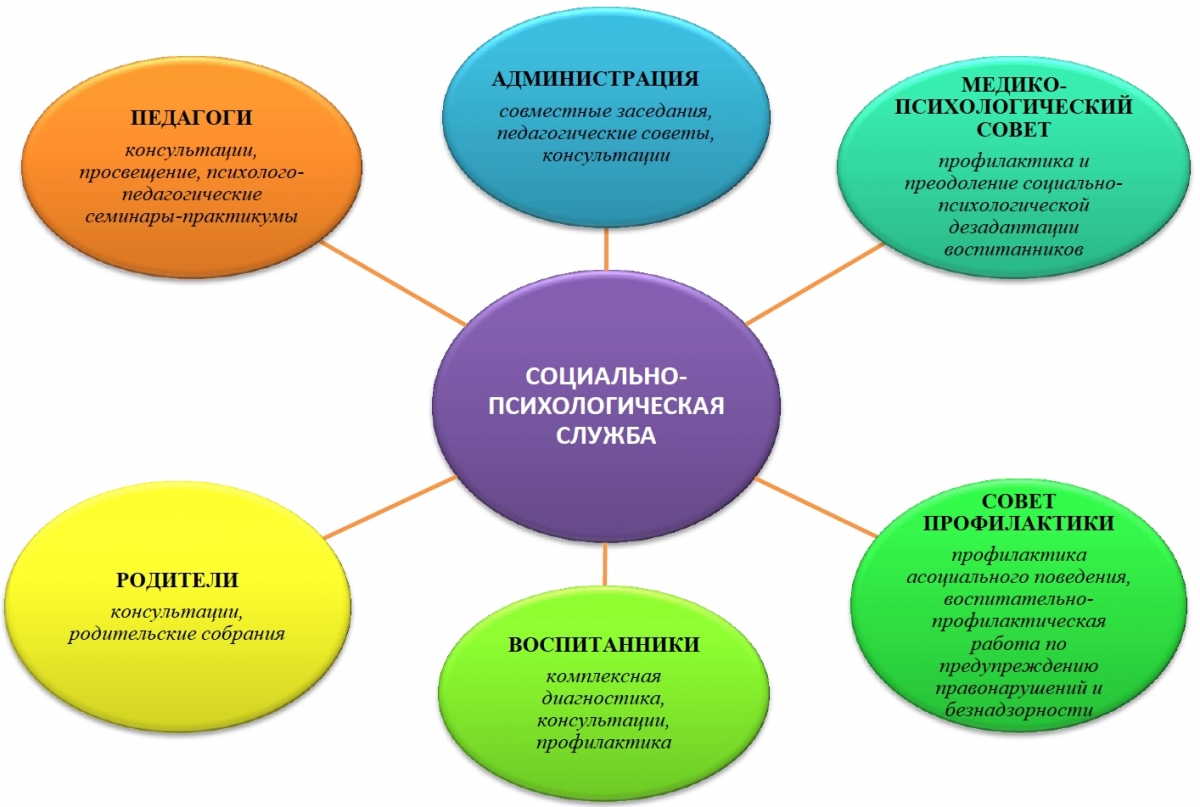 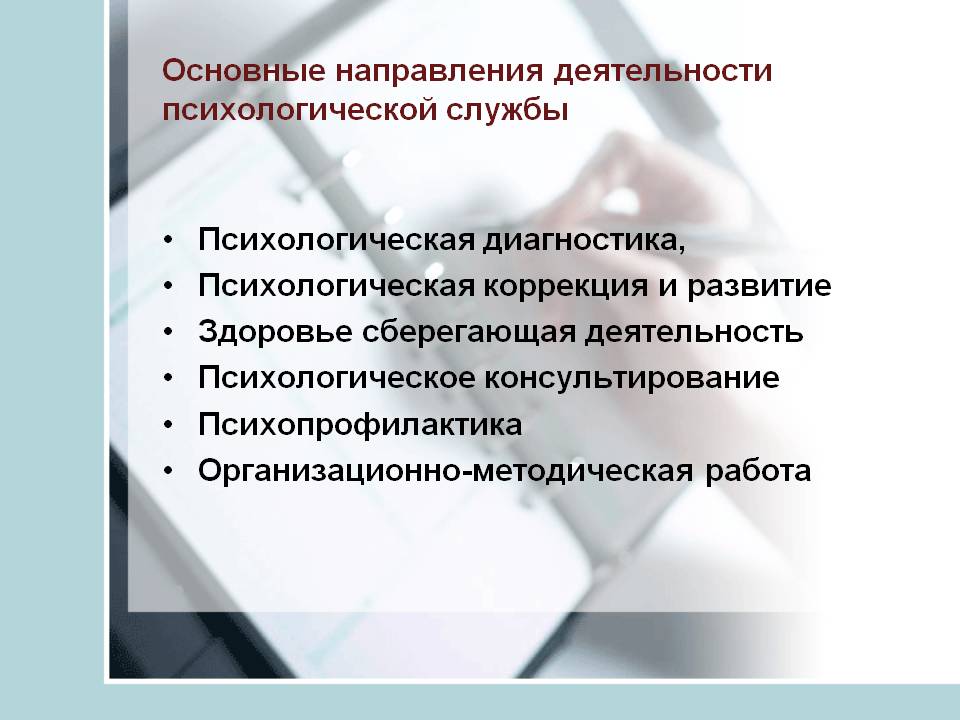 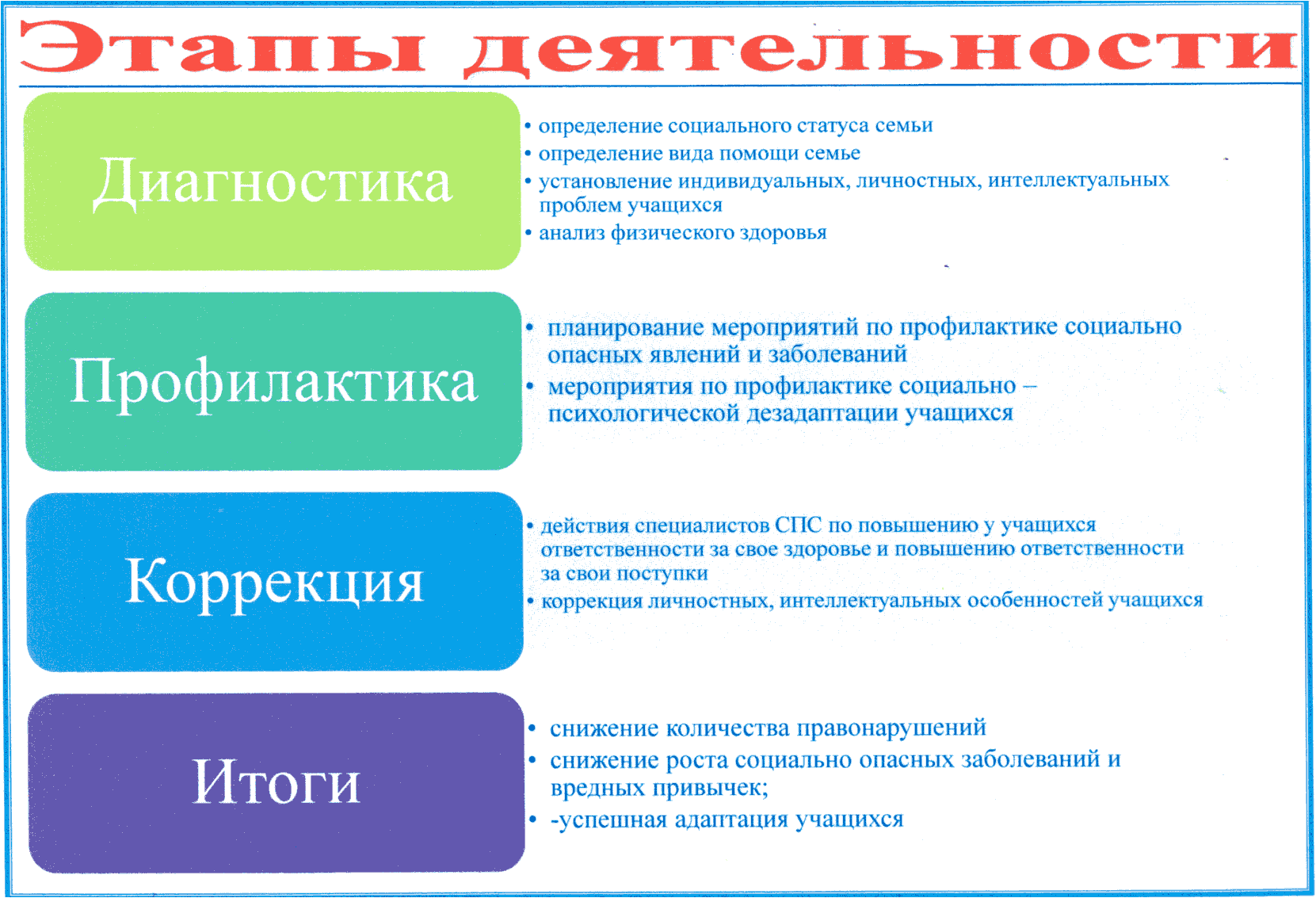 Психолого-педагогическая диагностика 	В рамках данного направления проводится диагностика личностных качеств, эмоциональных состояний, психических процессов, изучение интересов, ценностей, склонностей и способностей студентов, межличностных отношений, оценка социально-психологического климата и атмосферы в группах и коллективах и другие виды диагностики.- Коррекционно-развивающая работа  	Коррекционно-развивающая работа включает в себя проведение групповых тренинговых занятий (на сплочение, развитие навыков общения, разрешения конфликтов, развитие уверенности в себе, творческих качеств личности, самопознание и саморазвитие) и индивидуальных занятий по результатам диагностики и запросам.- КонсультированиеИндивидуальное психологическое консультирование по вопросам развития, обучения, жизненного самоопределения, эмоциональные проблемы, взаимоотношения с окружающими и др.- Психолого-педагогическое просвещение и профилактика Психолого-педагогическое просвещение и профилактика осуществляется в форме выступления психолога на кураторских часах, бесед, лекций, встреч со специалистами разных сфер деятельности, круглых столов, семинаров, практикумов, дискуссий, видеолекториев, информационно-просветительских и профилактических акций по следующей тематике:1) адаптация к условиям обучения в колледже;2) здоровый образ жизни;3) профилактика экзаменационного стресса;4) эмоциональная саморегуляция;5) психология межличностных отношений;6) конфликты и пути их разрешения;7) профилактика зависимостей и асоциального поведения;8) формирование жизнестойкости и профилактика аутодеструктивного поведения студентов. Формы работы:- групповая работа со студентами- индивидуальная работа со студентами- работа с кураторами групп-  работа с родителями (включая родительские собрания)Методы работы:   - анкетирование-  психолого-педагогическое наблюдение-  тестирование- социально-психологический тренинг- психологические игры и упражнения-  беседы.